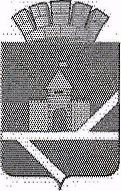                                          Российская Федерация                                          Свердловская область         АДМИНИСТРАЦИЯ  ПЫШМИНСКОГО ГОРОДСКОГО ОКРУГАРАСПОРЯЖЕНИЕот 10.08.2018                                                                                                 № 769 пгт. ПышмаОб ограничении продажи алкогольной продукции в «День трезвости» на территории Пышминского городского округа  	В соответствии с Федеральным законом от 22.11.1995 г. № 171-ФЗ «О государственном регулировании производства и оборота этилового спирта, алкогольной и спиртосодержащей продукции» » в редакции Федерального Закона от 18.07.2011 № 218 - ФЗ «О внесении изменений в Федеральный закон  «О государственном регулировании производства и оборота этилового спирта, алкогольной и спиртосодержащей продукции» и в соответствии с протоколом заседания Совета общественно-государственного движения «Попечительство о народной трезвости» в Свердловской области под руководством Заместителя Губернатора Свердловской области П.В. Крекова от 11 мая 2018 «О мерах по активизации работы по утверждению трезвости и профилактике зависимостей среди населения Свердловской области»  от 18 июля 2018 № 83 и в связи с проведением «Дня Трезвости» на территории Пышминского городского округа:1.Рекомендовать  предприятиям розничной торговли, расположенных  на территории Пышминского городского округа, приостановить   розничную реализацию  алкогольной продукции в «День трезвости»  11 сентября 2018 года.2. Рекомендовать   и. о. начальника ОМВД России по Пышминскому району       И. М. Сухареву 11 сентября 2018 года:осуществить организацию  на территории Пышминского городского округа проведение рейдовых мероприятий направленных на выявление фактов продаж алкогольной продукции   несовершеннолетним;осуществить организацию на территории Пышминского городского округа проведение рейдовых мероприятий силами ОГИБДД направленных на выявление водителей управляющих транспортными средствами в алкогольном опьянении.3. Комитету по экономике и инвестиционной политике администрации Пышминского городского округа (Ульянов И.В.) ознакомить  предпринимателей  осуществляющую торговую деятельность на территории  Пышминского городского округа в срок до 07 сентября 2018 года с настоящим распоряжением. 3. Разместить настоящее распоряжение на официальном сайте Пышминского городского округа и в  газете  «Пышминские вести».4. Контроль за исполнением   настоящего  постановления  возложить на заместителя   главы   администрации   Пышминского  городского округа  по  социальным  вопросам    А. А.    Варлакова.И.о. главы   Пышминского   городского округа                    А.А. Обоскалов